RMCCT Regular Committee AgendaMeeting:  Wednesday, November 20th, 2019 Time: 12 to 3pm Place: Fraser Room, Maple Ridge LibraryLunch meeting with Cassie McCaffery, MCFD Early Years Framework Presentation, from Noon to 1pm prior to regular meeting.Welcome and Introductions: Additions to Agenda: Adoption of October Regular Minutes:Regular Agenda Items Strategic Plan Review of draft (30 min): Susan FosterChild Care Needs Assessment Service Provider Interviews (1 hour): RobertaRisk-assessment tool for the Coordinated Response to Restorative Justice project (15 min): Lana Konopljova Other?Committee Updates: Please be brief (trends/info & training/workshops pertaining to relationships, resiliency and unstructured, imaginative, child-led play; program innovations; new programs)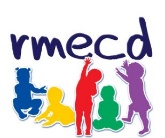 Ridge Meadows Early Childhood Development Committeewww.ridgemeadowsecd.ca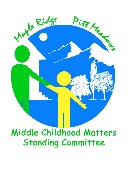 Middle Childhood Matters Standing Committeewww.ridgemeadowskidsmatter.com